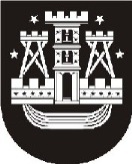 KLAIPĖDOS MIESTO SAVIVALDYBĖS ADMINISTRACIJOS DIREKTORIUSĮSAKYMASDĖL neformaliojo vaikų švietimo programos finansavimo  LĖŠŲ skyrimo ir NAUDOJIMO SUTARTIES FORMOS PATVIRTINIMO2021 m. sausio 29 d. Nr. AD1-145KlaipėdaVadovaudamasis Lietuvos Respublikos vietos savivaldos įstatymo 29 straipsnio 8 dalies 4 ir 7 punktais ir vykdydamas Klaipėdos miesto savivaldybės neformaliojo vaikų švietimo lėšų skyrimo ir panaudojimo tvarkos aprašo, patvirtinto Klaipėdos miesto savivaldybės tarybos 2017 m. gruodžio 21 d. sprendimu Nr. T2-328 „Dėl Klaipėdos miesto savivaldybės neformaliojo vaikų švietimo lėšų skyrimo ir panaudojimo tvarkos aprašo patvirtinimo“, 11 punktą: 1. Tvirtinu neformaliojo vaikų švietimo programos finansavimo lėšų skyrimo ir naudojimo sutarties formą (pridedama).2. Nustatau, kad Klaipėdos miesto savivaldybės neformaliojo vaikų švietimo programos  finansavimo lėšų naudojimo sutarčių, sudaromų pagal šio įsakymo 1 punktu patvirtintą formą, neprivaloma derinti su Teisės skyriaus ir Bendrojo skyriaus specialistais._______________________________________________________________________________(Organizacijos pavadinimas)_______________________________________________________________________________(Organizacijos kodas, atsiskaitomoji sąskaita, bankas)________________________________________________________________________________(Programos pavadinimas)NEFORMALIOJO VAIKŲ ŠVIETIMO PROGRAMOS LĖŠŲ NAUDOJIMO SĄMATA___________________(sudarymo data)KlaipėdaOrganizacijos vadovas                                      __________________             Vardas, Pavardė				(parašas)Organizacijos vyr. buhalteris                           ___________________            Vardas, Pavardė	     (parašas)NEFORMALIOJO VAIKŲ ŠVIETIMO PROGRAMOS LĖŠŲ PANAUDOJIMO 20____ M. 		_____________________________________				 (nurodomas Programos vykdymo laikotarpis)ATASKAITA Organizacijos pavadinimas ____________________________________Programos pavadinimas _________________________________Sutarties Nr.________Skirta lėšų suma (Eur) _________	Patvirtiname, kad lentelėje nurodytos išlaidos padarytos vadovaujantis Aprašo nuostatomis ir atitinka faktines išlaidas patvirtinančius dokumentus (pridedamas banko sąskaitos išrašas).Organizacijos vadovas			 _____________			Vardas, pavardė						        (parašas)Organizacijos vyr. buhalteris			_____________	     		Vardas, pavardė						       (parašas)Savivaldybės administracijos direktoriusGintaras NeniškisNeformaliojo vaikų švietimo programos finansavimo lėšų skyrimo ir naudojimo sutarties 1 priedasEil.Nr.Išlaidų pavadinimasLėšų paskirstymas1.Darbo užmokestis: 1.1.Darbo užmokestis pinigais1.2.Socialinio draudimo įmokos2.Kitos prekės3.Kitos paslaugosIš viso:Iš viso:Neformaliojo vaikų švietimo programos finansavimo lėšų skyrimo ir naudojimo sutarties2 priedasEil. Nr. Išlaidų pateisinimasIšlaidų pateisinimasIšlaidų pateisinimasIšlaidų pateisinimasIšlaidų pateisinimasEil. Nr. Išlaidų pavadinimas nurodytas sąmatoje prie sutartiesDokumentą išdavusios įstaigos pavadinimasDokumento (sąskaitos-faktūros ar kt.) išdavimodata ir Nr.Dokumente  (sąskaitoje-faktūroje ar kt.) nurodyta lėšų suma (eurais)Nukrypimo nuo  nurodytos sumos priežastys1.Darbo užmokestis: 2. Kitos prekės:3. Kitos paslaugos:Iš viso: